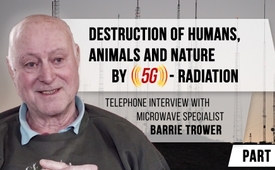 Telephone interview with microwave specialist Barrie Trower (Part 2): Microwave ...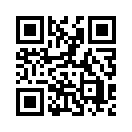 Klagemauer.TV conducted a telephone interview with the British microwave expert Dr. Barrie Trower. In this 2nd part he addresses the eminent threat to all life on earth from 5G microwave radiation. According to Dr. Trower, the planned 5G Internet from space has the potential to slowly but surely destroy every kind of life on Earth.

Part 1 of this Interview: www.kla.tv/14256According to a report by the German business magazine “Wirtschaftswoche” dated February 23, 2019, the Internet should soon come from space. Also the international appeal “Stop 5G on Earth and in Space” writes that at least five companies intend to transmit 5G from space. This would be done with the help of satellites in low and medium earth orbits, which would cover the entire earth with strong, focused and controllable beams.

In the first part of the telephone interview, Briton Dr. Barrie Trower, a former microwave weapons expert with the Royal Navy, reported on warfare with microwaves that had been in use already since 1949. In today's second part he speaks about the technical possibilities and hazards of 5G from space.

This second part continues with the question of how humans and nature can be manipulated by microwave radiation, e.g. by causing moods such as hopelessness, aggression and suicidal thoughts using different frequencies. According to Dr. Trower, the planned 5G Internet from space will slowly destroy every plant and thus the entire soil on earth, because it is the plants that keep the soil alive.


It is also mathematically and theoretically possible today to trigger earthquakes by means of microwaves. Finally, Trower addresses the question of who is responsible for the upcoming 5G radiation and what technical alternatives we have.

Also see our other programs on 5G and distribute them to others: https://www.kla.tv/5g.
Contact us if you would like to receive regular news about the further development of 5G and to be informed about activities in your area.
And now part two of the telephone interview with Dr, Barrie Trower:from ch.Sources:https://www.wiwo.de/technologie/forschung/innovation-und-fortschritt-bald-kommt-das-internet-aus-dem-all/24016902.html

https://www.5gspaceappeal.org/the-appeal

https://de.wikipedia.org/wiki/High_Frequency_Active_Auroral_Research_ProgramThis may interest you as well:#5G-WirelessCommunication-en - www.kla.tv/5G-WirelessCommunication-en

#Interviews-en - www.kla.tv/Interviews-enKla.TV – The other news ... free – independent – uncensored ...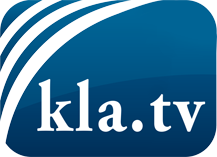 what the media should not keep silent about ...Little heard – by the people, for the people! ...regular News at www.kla.tv/enStay tuned – it’s worth it!Free subscription to our e-mail newsletter here: www.kla.tv/abo-enSecurity advice:Unfortunately countervoices are being censored and suppressed more and more. As long as we don't report according to the ideology and interests of the corporate media, we are constantly at risk, that pretexts will be found to shut down or harm Kla.TV.So join an internet-independent network today! Click here: www.kla.tv/vernetzung&lang=enLicence:    Creative Commons License with Attribution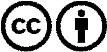 Spreading and reproducing is endorsed if Kla.TV if reference is made to source. No content may be presented out of context.
The use by state-funded institutions is prohibited without written permission from Kla.TV. Infraction will be legally prosecuted.